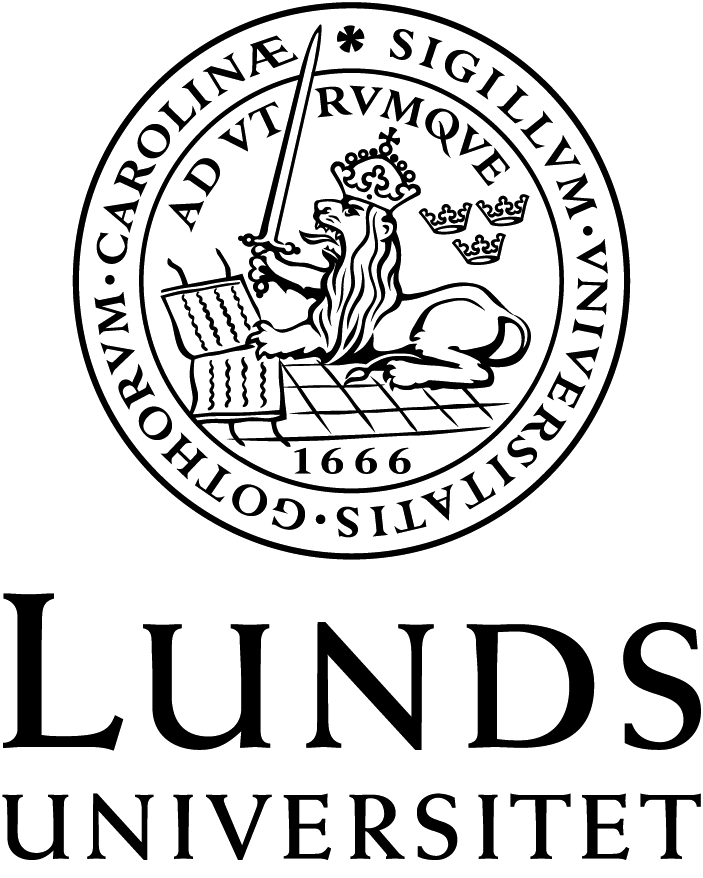 Institutionen för kommunikation och medier SCHEMA Vårterminen 2021 MKVA13/RETD02Kvalificerad yrkespraktik 15 hp Kursansvarig: Gustav PerssonLärare och examinator:Gustav PerssonKurskoordinator:Michael RübsamenLokaler: Humanisthuset (H), Språk- och litteraturcentrum, Helgonabacken 12DatumTidLokalUndervisningLärareMåndag 18/115-16DistansCovid19Introduktion och uppropMR, GPFredag20/310.00 (pp!)Inlämning av praktikrapport (se praktikinstruktioner) via CanvasGPMåndag 22/310-12DistansCovid”Erfarenheter av praktik” Examinationsseminarium (obligatorisk närvaro)GPTorsdag29/510.00(prick!)Inlämning av uppsamlingar praktikrapport (se praktikinstruktioner) via CanvasGPTisdag1/68-17DistansCovid19ExaminationsseminariumUppsamlingsseminarium( se instruktioner på Canvas)GP